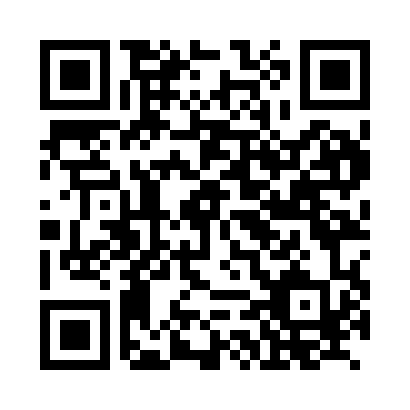 Prayer times for Angelsberg, GermanyWed 1 May 2024 - Fri 31 May 2024High Latitude Method: Angle Based RulePrayer Calculation Method: Muslim World LeagueAsar Calculation Method: ShafiPrayer times provided by https://www.salahtimes.comDateDayFajrSunriseDhuhrAsrMaghribIsha1Wed3:395:591:215:228:4310:532Thu3:365:571:205:238:4510:563Fri3:325:551:205:238:4610:594Sat3:295:541:205:248:4811:025Sun3:265:521:205:258:4911:046Mon3:235:501:205:258:5111:077Tue3:205:491:205:268:5211:108Wed3:165:471:205:268:5411:139Thu3:135:461:205:278:5511:1610Fri3:105:441:205:278:5711:1911Sat3:065:431:205:288:5811:2212Sun3:055:411:205:298:5911:2513Mon3:045:401:205:299:0111:2814Tue3:035:381:205:309:0211:2815Wed3:035:371:205:309:0411:2916Thu3:025:351:205:319:0511:3017Fri3:025:341:205:319:0611:3018Sat3:015:331:205:329:0811:3119Sun3:015:321:205:329:0911:3220Mon3:005:301:205:339:1011:3221Tue3:005:291:205:339:1211:3322Wed3:005:281:205:349:1311:3323Thu2:595:271:205:349:1411:3424Fri2:595:261:205:359:1611:3425Sat2:585:251:215:359:1711:3526Sun2:585:241:215:369:1811:3627Mon2:585:231:215:369:1911:3628Tue2:575:221:215:379:2011:3729Wed2:575:211:215:379:2111:3730Thu2:575:201:215:389:2211:3831Fri2:575:191:215:389:2411:38